KARTULINA Z ISTRE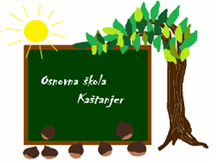 Naziv školskog projekta  je KARTULINA Z ISTRE. Dio projekta činila je i terenska nastava te svi oblici izvannastavnih aktivnosti. Ukupno je u radu sudjelovalo 567     učenika,  15  voditelja,  8 volontera  i  6  predavača. Hrvatski jezik  (Nada Baričević, Nataša Ilić Agatić, Mirjana Fiorido) TRAGOVI GLAGOLJICE  U ISTRI, travanj 2016.Vjeronauk (Lilijana Vranjican, Katja Damjanić)ISTARSKE CRKVICE POSVEĆENE SVECIMA ZAŠTITNICIMA OD BOLESTI,               prosinac 2015.- svibanj 2016.Povijest / likovna kultura / glazbena kultura /engleski jezik / talijanski jezik / informatika (Ivana Maričić, Nevena Starčević, Tatiana Giorgi, Emi Belušić, Sanja Rubba, Svjetlana Prkić) FORTIFIKACIJSKE UTVRDE, listopad 2015.- svibanj 2016.Magdalena Černjul Šverko, 4.a        SPOMENICI MOGA KRAJA, Eržebet Kvaranta,4.b                      GLAGOLJICA KROZ SLIKU I RIJEČ, Vera Šebelić,4.c                             ZAVIČAJNI GOVOR KROZ POEZIJU I PRIČU, Recital na talijanskom jeziku i prijevodi tekstova: Alda Trbojević,  Sanja RubbaAlda Trbojević, 3.a          recital L'Istria,  Conoscere il mondo, Il giorno degli esamiCILJ PROVEDBE:Poticanje svijesti o očuvanju istarskog zavičajnog identiteta, tradicijske kulture i baštine ; stjecanje znanja o kulturnoj baštini, freskama, glagoljici, pismu, sakralnoj umjetnosti, oživljavanje pulske povijesne baštine te očuvanje i zaštita pulskih fortifikacija. Stjecanje svijesti o potrebi za zaštitu povijesne, kulturne, tehničke i tehnološke baštine.PLANIRANE AKTIVNOSTI:-predavanje vanjskih suradnika-izrada plakata i foto materijala-postavljanje likovnih izložaka-radionica fresaka-terenska nastava (posjet i razgledavanje zavičajnih itinerara tijekom godine)-posjet fortifikacijama i organiziranje učeničke izložbe-oslikavanje materijala (drvo, staklo, decoupage, naplavine, instalacije)-izradba kvizova na talijanskom i engleskom jeziku-izradba, ispisivanje i oslikavanje listina i tkanina-izradba čestitaka i slika, stilizacija glagoljičke azbuke, izradba kalendara-izrada utvrda u 3d verziji-sviranje vojne glazbe (koračnice), formiranje kviza (informatika),  prijevod kviza na dva strana jezika ( engleski i talijanski)-izrada i šivanje krinolina-crtanje i slikanje; grafički dizajn fortifikacijskih utvrda-upoznavanje s glazbom  Antonia Smareglie-izrada inkunabuleO PROJEKTU:Idejna nit o nazivu projekta u školi krenula je tragom igre, dječje radosti, raznolikosti  i snagom stvaralačkog duha kod djece. Željeli smo prikupiti sličice vremena i baštine koje su memento naše tradicije, podneblja, povijesti  i života ljudi u Istri. Time smo učenicima nastojali približiti koncept pluralizma, različitosti , suživota  i sinergije ljudi u zajednici. To i jest obilježje naše zavičajne baštine, naše Istre! Učenici su kreativno istraživali puteve baštine što zornije kroz terensku nastavu  predavanja, umjetnički izričaj u svim oblicima nastavnih i izvannastavnih aktivnosti.Učenjem o tradiciji, pripadanju i integritetu formira se ne samo učenikova već i ljudska osobnost.Cilj nam je bio da odgoj i  obrazovanje pridonese izgradnji ne samo osobnog već kulturnog i nacionalnog identiteta. Naši su učenici u ovo vrijeme sveopće globalizacije građani svijeta koji trebaju učiti, poznavati i cijeniti te sačuvati od zaborava svoju materijalnu i nematerijalnu baštinu.Ispričali smo priču i naša KARTULINA gleda u srce zavičajnosti-glagoljaške baštine koja svoj temelj nalazi u kulturi pisanoj trima jezicima i trima pismima. Osvijestiti vrijednost i ljepotu te ulogu glagoljaštva dio je očuvanja našeg identiteta.Naš se projekt nastavlja i na njega smo jako ponosni jer kao učitelji potičemo kreativnost, stvaralaštvo i ljubav prema zavičajnoj stvarnosti. Tome je davno posvjedočio Juri Žakan svojim ushitom i  riječima: Vita, vita, štampa naša gori gre!Koordinatorica zavičajne nastave OŠ Kaštanjer PulaNataša Ilić Agatić, prof.